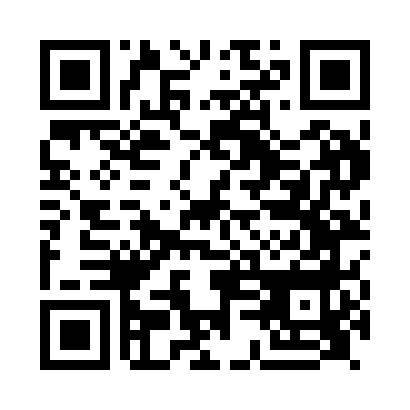 Prayer times for Dickleburgh, Norfolk, UKMon 1 Jul 2024 - Wed 31 Jul 2024High Latitude Method: Angle Based RulePrayer Calculation Method: Islamic Society of North AmericaAsar Calculation Method: HanafiPrayer times provided by https://www.salahtimes.comDateDayFajrSunriseDhuhrAsrMaghribIsha1Mon2:484:3812:596:379:2011:102Tue2:494:3812:596:379:2011:103Wed2:494:3912:596:379:1911:094Thu2:504:401:006:379:1911:095Fri2:504:411:006:379:1811:096Sat2:514:421:006:369:1811:097Sun2:514:431:006:369:1711:098Mon2:524:441:006:369:1611:089Tue2:534:451:006:369:1611:0810Wed2:534:461:016:359:1511:0811Thu2:544:471:016:359:1411:0712Fri2:544:481:016:349:1311:0713Sat2:554:491:016:349:1211:0614Sun2:564:511:016:339:1111:0615Mon2:564:521:016:339:1011:0516Tue2:574:531:016:329:0911:0517Wed2:584:541:016:329:0811:0418Thu2:584:561:016:319:0711:0419Fri2:594:571:026:309:0511:0320Sat3:004:581:026:309:0411:0321Sun3:005:001:026:299:0311:0222Mon3:015:011:026:289:0111:0123Tue3:025:031:026:289:0011:0124Wed3:035:041:026:278:5911:0025Thu3:035:051:026:268:5710:5926Fri3:045:071:026:258:5610:5827Sat3:055:081:026:248:5410:5828Sun3:065:101:026:238:5310:5729Mon3:065:111:026:228:5110:5630Tue3:075:131:026:218:4910:5531Wed3:085:151:026:208:4810:54